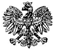 Zgierz, dn. 16.07.2021 r.ZP.272.24.2021.RF/4INFORMACJA O KWOCIE PRZEZNACZONEJ NA SFINANSOWANIE ZAMÓWIENIANa podstawie art. 222 ust. 4 ustawy z dnia 11 września 2019 r. – Prawo zamówień publicznych 
(tj. Dz. U. z 2021 r., poz. 1129 - dalej zwanej Ustawą) Powiat Zgierski reprezentowany przez Zarząd Powiatu Zgierskiego informuje, że na sfinansowanie zamówienia publicznego prowadzonego w trybie podstawowym - art. 275 pkt 2 Ustawy, pn.: „Usunięcie zakrzaczeń z pasów drogowych dróg powiatowych w tym regulacja skrajni drogowej”, nr rej. ZP.272.24.2021, zamierza przeznaczyć kwotę w wysokości 203 290,10 zł brutto (słownie: dwieście trzy tysiące dwieście dziewięćdziesiąt złotych                     i 10/100).                                                                                                 Zarząd Powiatu Zgierskiego___________________________________________________( podpis Kierownika Zamawiającego lub osoby upoważnionej)Skarbnik Powiatu Zgierskiego                                                                                                                                              __________________________________                                                                                                                                               ( podpis Skarbnika Powiatu Zgierskiego)          ZARZĄD  POWIATU  ZGIERSKIEGO                     95-100 Zgierz, ul. Sadowa 6a                    Tel. (42) 288 81 00,  fax (42) 719 08 16                     zarzad@powiat.zgierz.pl, www.powiat.zgierz.pl